     1. Утвердить Положение об охране труда в Управлении культуры, национальной политики и туризма администрации муниципального района «Корткеросский» согласно приложению.      2. Контроль за исполнением настоящего приказа оставляю за собой. Начальник управления                                                            В.Б.Микушева                                                                                  Приложение к приказу УКНПиТ от 09.08.2019г. №65-од ПОЛОЖЕНИЕ ОБ ОХРАНЕ ТРУДА В УПРАВЛЕНИИ КУЛЬТУРЫ, НАЦИОНАЛЬНОЙ ПОЛИТИКИ И ТУРИЗМА АДМИНИТРАЦИИ МУНИЦИПАЛЬНОГО РАЙОНА «КОРТКЕРОССКИЙ» 1. Общие положения1.1. Охрана труда (далее - ОТ) - система сохранения жизни и здоровья работников в процессе трудовой деятельности, включающая в себя правовые, социально-экономические, организационно-технические, санитарно-гигиенические, лечебно-профилактические, реабилитационные и иные мероприятия.1.2. Настоящее Положение, содержащее требования ОТ, обязательно к исполнению работодателем и всеми работниками Управления культуры, национальной политики и туризма администрации МР «Корткеросский» (далее – Управление) при осуществлении ими любых видов деятельности в процессе трудовых отношений.1.3. Требования ОТ излагаются также в инструкциях по ОТ для работников Управления, разработанных работодателем на основе отраслевых правил и типовых инструкций по ОТ. Проверка и пересмотр инструкций по ОТ организуется и проводится не реже одного раза в пять лет. При изменении отраслевых правил и типовых инструкций по ОТ, при изменении условий труда работника, при внедрении новой техники и технологий инструкции по охране труда пересматриваются досрочно.2. Права и обязанности работодателя и работника в области охраны труда2.1. Обязанности по обеспечению безопасных условий и охраны труда возлагаются на Управление.
2.2. Управлениеобязано обеспечить:- организацию охраны труда работников в Управлении в соответствии с действующим законодательством РФ, отраслевыми нормативными актами, настоящим Положением и инструкциями по ТО;- безопасность работников при эксплуатации зданий, сооружений, оборудования, осуществлении технологических процессов, а также применяемых в производстве инструментов, сырья и материалов;- применение средств индивидуальной и коллективной защиты работников;- соответствующие требованиям охраны труда условия труда на каждом рабочем месте;- режим труда и отдыха работников в соответствии с законодательством Российской Федерации и законодательством субъектов Российской Федерации;- приобретение и выдачу за счет собственных средств специальной одежды, специальной обуви и других средств индивидуальной защиты, смывающих и обезвреживающих средств в соответствии с установленными нормами работникам, занятым на работах с вредными и (или) опасными условиями труда, а также на работах, выполняемых в особых температурных условиях или связанных с загрязнением;- обучение безопасным методам и приемам выполнения работ по ОТ и оказанию первой помощи при несчастных случаях на производстве, инструктаж по охране труда, стажировку на рабочем месте и проверку знаний требований ОТ, безопасных методов и приемов выполнения работ; - недопущение к работе лиц, не прошедших в установленном порядке обучение и инструктаж по ОТ, стажировку и проверку знаний требований охраны труда;- организацию контроля за состоянием условий труда на рабочих местах, а также за правильностью применения работниками средств индивидуальной и коллективной защиты;- проведение аттестации рабочих мест по условиям труда с последующей сертификацией работ по охране труда в Управлении;- в случаях, предусмотренных законом, организовывать проведение за счет собственных средств обязательных предварительных (при поступлении на работу) и периодических (в течение трудовой деятельности) медицинских осмотров (обследований) работников, внеочередных медицинских осмотров (обследований) работников по их просьбам в соответствии с медицинским заключением с сохранением за ними места работы (должности) и среднего заработка на время прохождения указанных медицинских осмотров (обследований);- недопущение к исполнению трудовых обязанностей без прохождения обязательных медицинских осмотров (обследований) работников, а также в случае медицинских противопоказаний;
- информирование работников об условиях и ОТ на рабочих местах, о существующем риске повреждения здоровья и полагающихся им компенсациях и средствах индивидуальной защиты;- предоставление органам государственного управления ОТ, органам государственного надзора и контроля, за соблюдением законодательства о труде и ОТ информации и документов, необходимых для осуществления ими своих полномочий;- принятие мер по предотвращению аварийных ситуаций, сохранению жизни и здоровья работников при возникновении таких ситуаций, в том числе по оказанию пострадавшим первой помощи; - расследование и учет в установленном нормативными правовыми актами порядке несчастных случаев на производстве и профессиональных заболеваний;- санитарно-бытовое и лечебно-профилактическое обслуживание работников в соответствии с требованиями ОТ;- беспрепятственный допуск должностных лиц органов государственного управления ОТ, органов государственного надзора и контроля за соблюдением трудового законодательства и иных нормативно-правовых актов, содержащих нормы трудового права, органов ФСС РФ, а также представителей органов общественного контроля в целях проведения проверок условий и ОТ в Управлении и расследования несчастных случаев на производстве и профессиональных заболеваний; - выполнение предписаний должностных лиц органов государственного надзора и контроля за соблюдением трудового законодательства и иных нормативных правовых актов, содержащих нормы трудового права, и рассмотрение представлений органов общественного контроля в установленные законом сроки;- обязательное социальное страхование работников от несчастных случаев на производстве и профессиональных заболеваний;- ознакомление работников с требованиями охраны труда;- наличие комплекта нормативных правовых актов, содержащих требования ОТ, в соответствии со спецификой деятельности Управления.2.3. Работник обязан:- соблюдать требования ОТ, установленные законами и иными нормативными правовыми актами, а также настоящим Положением и инструкциями по охране труда;- правильно применять средства индивидуальной и коллективной защиты;- проходить обучение безопасным методам и приемам выполнения работ по ОТ, оказанию первой помощи при несчастных случаях на производстве, инструктаж по ОТ, стажировку на рабочем месте, проверку знаний требований ОТ;- немедленно извещать своего непосредственного или вышестоящего руководителя о любой ситуации, угрожающей жизни и здоровью людей, о каждом несчастном случае, происшедшем на производстве, или об ухудшении состояния своего здоровья, в том числе о проявлении признаков острого профессионального заболевания (отравления);- проходить обязательные предварительные (при поступлении на работу) и периодические (в течение трудовой деятельности) медицинские осмотры (обследования).2.4. Работник имеет право на:- рабочее место, соответствующее требованиям охраны труда;- обязательное социальное страхование от несчастных случаев на производстве и профессиональных заболеваний в соответствии с федеральным законом;- получение достоверной информации от работодателя об условиях и охране труда на рабочем месте, о существующем риске повреждения здоровья, а также о мерах по защите от воздействия вредных и (или) опасных производственных факторов;- отказ от выполнения работ в случае возникновения опасности для его жизни и здоровья вследствие нарушения требований охраны труда, за исключением случаев, предусмотренных федеральными законами, до устранения такой опасности;- обеспечение средствами индивидуальной и коллективной защиты в соответствии с требованиями охраны труда за счет средств работодателя;- обучение безопасным методам и приемам труда за счет средств работодателя;- запрос о проведении проверки условий и ОТ на его рабочем месте органами государственного надзора и контроля за соблюдением законодательства о труде и ОТ, работниками, осуществляющими государственную экспертизу условий труда, за соблюдением законодательства о труде и ОТ;- обращение в органы государственной власти РФ, органы государственной власти субъектов РФ, органы местного самоуправления, к работодателю, в объединения работодателей, а также в профессиональные союзы и их объединения по вопросам охраны труда;- личное участие или участие через своих представителей в рассмотрении вопросов, связанных с обеспечением безопасных условий труда на его рабочем месте, и в расследовании происшедшего с ним несчастного случая на производстве или профессионального заболевания;- внеочередной медицинский осмотр (обследование) в соответствии с медицинскими рекомендациями с сохранением за ним места работы (должности) и среднего заработка во время прохождения указанного медицинского осмотра (обследования);
3. Соответствие  деятельности и оборудования Управления требованиям охраны труда3.1. Текущая деятельность Управления, а также производственное оборудование должны соответствовать требованиям охраны труда.3.2. Запрещаются применение при производстве работ вредных или опасных веществ, материалов, продукции, товаров и оказание услуг, для которых не разработаны методики и средства метрологического контроля, токсикологическая (санитарно-гигиеническая, медико-биологическая) оценка которых не проводилась.3.3. Производственное оборудование, транспортные средства, технологические процессы, средства индивидуальной и коллективной защиты работников, в том числе иностранного производства, должны соответствовать требованиям охраны труда, установленным в Российской Федерации, и иметь сертификаты соответствия.4. Организация охраны труда в Управлении 4.1. В целях обеспечения соблюдения требований ОТ, осуществления контроля за их выполнением в Управлении вводится должность специалиста по охране труда, имеющего соответствующую подготовку или опыт работы в этой области, либо возлагаются дополнительные обязанности на одного из работников.4.2. По инициативе работодателя или работников в Управлении создается комиссия по охране труда. Порядок создания, состав комиссии и ее функции определяются в порядке, установленном действующим законодательством.4.3. Согласно действующим нормативным правовым актам, в Управлении проводятся мероприятия по:- проведению проверок, контролю и оценке состояния охраны и условий безопасности труда;- проведению профилактических мероприятий по предупреждению производственного травматизма и совершенствованию системы управления ОТ;- обучению и проверке знаний по ОТ руководящих работников и специалистов.4.4. Работодатель обеспечивает прохождение работниками инструктажа и обучения по ОТ с периодичностью, установленной действующими нормативными правовыми актами.4.5. Спецодежда, спецобувь, средства индивидуальной и коллективной защиты выдаются работникам в Управлении в установленные нормами сроки на основании типовых отраслевых норм бесплатной выдачи спецодежды, спецобуви и других средств индивидуальной и коллективной защиты. 4.6. Управление обеспечивает техническими средствами пожаротушения (огнетушители, пожарные краны, ящики с песком, пожарные щиты с набором первичных средств пожаротушения). Система контроля пожарной безопасности включает в себя наличие инструкций по пожарной безопасности.4.7. Обеспечение санитарно-бытового и лечебно-профилактического обслуживания работников Управления в соответствии с требованиями охраны труда возлагается на Управление. В этих целях в Управлении по установленным нормам оборудуются создаются санитарные посты с аптечками, укомплектованными набором лекарственных средств и препаратов для оказания первой медицинской помощи.4.8. Перевозка в лечебные учреждения или к месту жительства работников, пострадавших от несчастных случаев на производстве и профессиональных заболеваний, а также по иным медицинским показаниям, производится транспортными средствами Управления либо за ее счет.5. Несчастные случаи на производстве 5.1. Расследованию и учету подлежат несчастные случаи на производстве, происшедшие с работниками и другими лицами, в том числе подлежащими обязательному социальному страхованию от несчастных случаев на производстве и профессиональных заболеваний, при исполнении ими трудовых обязанностей, и работы по заданию работодателя.5.2. Расследуются и подлежат учету несчастные случаи в соответствии с действующим законодательством и иными нормативными правовыми актами.5.3. Несчастный случай на производстве является страховым случаем, если он произошел с работником, подлежащим обязательному социальному страхованию от несчастных случаев на производстве и профессиональных заболеваний.5.4. Обязанности работодателя при несчастном случае на производстве регламентированы действующим законодательством о труде и отраслевыми нормами и правилами. Об утверждении Положения об охране труда в Управлении культуры, национальной политики и туризма администрации муниципального района «Корткеросский»В целях обеспечения безопасных условий в процессе трудовой деятельности и охраны труда на рабочих местах Управления культуры, национальной политики и туризма администрации муниципального района «Корткеросский», в соответствии с требованиями Трудового кодекса Российской Федерации, ПРИКАЗЫВАЮ: 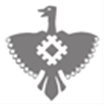 